Objednávka č.  131/2021na faktuře uvádějte vždy č. objednávkyObjednatel	DodavatelMěsto Nový Bydžov	Obchodní firma : AUTOCONT a.s.	Masarykovo náměstí 1	Sídlo :	  Hornopolní 3322/34504 01 NOVÝ BYDŽOV			  Moravská Ostrava			  70200 Ostrava  IČ :         00269247	IČ : 	04308697DIČ : CZ00269247	DIČ :  CZ04308697Plátce DPHLhůta plnění : 07.04.2021 -30.06.2021		Cena s DPH : 120 300,00Kč 			Dne: 07.04.2021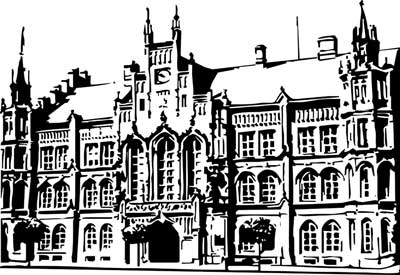 Město Nový BydžovMasarykovo náměstí 1, 504 01 Nový BydžovID schránky v ISDS: 2umb8hkObjednáváme u Vás technickou podporu pro HW TC ORP Nový Bydžov, dle nabídky PN00578964A ze dne 26.3.2021ODPAPoložkaZPÚZORJORGKč617151680344        120 300,00